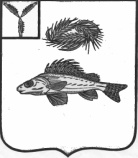 СОВЕТМАРЬЕВСКОГО МУНИЦИПАЛЬНОГО ОБРАЗОВАНИЯЕРШОВСКОГО РАЙОНАСАРАТОВСКОЙ ОБЛАСТИРЕШЕНИЕот  23.01.2019г                                          № 9-17Об утверждении Положения оматериальном стимулировании ГлавыМарьевского МО и муниципальных служащих администрации Марьевского МО  В соответствии со статьей 53 Федерального закона от 6.10.2003 № 131-ФЗ «Об общих принципах организации местного самоуправления в Российской Федерации», частью 2 статьи 22 главы 6 Федерального закона от 02.03.2007 N 25-ФЗ «О муниципальной службе в Российской Федерации», от 27 июля 2007г№ 283-ЗСО «О некоторых вопросах муниципальной службы в Саратовской области» Совет депутатов Марьевского муниципального образования РЕШИЛ:1. Утвердить прилагаемое Положение о материальном стимулировании Главы сельского поселения, муниципальных служащих администрации Марьевского муниципального образования (далее Положение).2. Признать утратившими силу решение Совета депутатов от 02.06.2008  № 29-54  « Об утверждении Положения о материальном стимулировании муниципальных служащих».3.Настоящее решение вступает в силу со дня официального опубликования на официальном сайте администрации Ершовского муниципального района Саратовской области.Глава Марьевского МО                                          С.И. ЯковлевПОЛОЖЕНИЕО МАТЕРИАЛЬНОМ СТИМУЛИРОВАНИИ ГЛАВЫ МАРЬЕВСКОГО  МУНИЦИПАЛЬНОГО ОБРАЗОВАНИЯ и МУНИЦИПАЛЬНЫХ СЛУЖАЩИХ  АДМИНИСТРАЦИИ МАРЬЕВСКОГО МУНИЦИПАЛЬНОГО ОБРАЗОВАНИЯНастоящее Положение о материальном стимулировании Главы сельского поселения, муниципальных служащих разработано в соответствии со статьей 53 Федерального закона от 6.10.2003 № 131-ФЗ «Об общих принципах организации местного самоуправления в Российской Федерации», с частью 2 статьи 22 главы 6 Федерального закона от 02.03.2007 N 25-ФЗ «О муниципальной службе в Российской Федерации», Саратовским областным законом от 27 июля 2007г№283-ЗСО «О некоторых вопросах муниципальной службы в Саратовской области» устанавливает порядок определения материального стимулирования Главы сельского поселения, муниципальных служащих Администрации (далее – Администрации поселения).1. Порядок премирования муниципальных служащих,1.1. Премирование муниципальных служащих, осуществляется в соответствии с распоряжением Администрации поселения по результатам работы ежемесячно.Премии могут также начисляться одновременно всем муниципальным служащим, Администрации поселения (списком) или персонально.1.2. Премирование производится в пределах фонда оплаты труда Администрации поселения. Размеры премий определяются исходя из результатов деятельности муниципального служащего, и максимальными пределами не ограничиваются.1.3. Премирование муниципальных служащих, производится за фактически отработанное время, за период временной нетрудоспособности и отпусков не начисляется.Муниципальным служащим, проработавшим неполный расчетный период, в связи с увольнением, по сокращению штатов, по собственному желанию, переводом на другую работу, поступлением в учебное заведение по направлению данной организации, уходом на пенсию, призывом на службу в ряды Вооруженных Сил Российской Федерации, а также по иным уважительным причинам, премия выплачивается за фактически отработанное время.1.4. Основаниями для премирования являются:-выполнение особо важных и сложных заданий;-добросовестное и качественное исполнение должностных обязанностей, заданий, приказов и распоряжений руководства;-своевременная и качественная подготовка документов;-проявление профессионализма, творчества, использование современных методов, технологий в процессе служебной деятельности;-бережное, рациональное использование материально – технических и финансовых средств, иных ресурсов.1.5. В случае упущений в работе (несвоевременное или некачественное выполнение должностных обязанностей, заданий, приказов и распоряжений руководства, несвоевременная или некачественная подготовка документов), нарушений трудовой дисциплины муниципальный служащий может быть лишен премии за тот месяц, в котором совершен проступок, распоряжением Главы  поселения с указанием причин лишения премии.1.6. При наличии экономии по фонду оплаты труда Администрации поселения муниципальные служащие могут быть дополнительно премированы по основаниям, предусмотренным п. 1.4. настоящего Положения.2. Порядок оказания материальной помощи и осуществления единовременной выплаты при предоставлении ежегодного оплачиваемого отпуска2.1. Единовременная выплата Главе сельского поселения при предоставлении ежегодного оплачиваемого отпуска и материальной помощи устанавливается в размере двух денежных вознаграждений в год.   2.2. Материальная помощь муниципальным служащим может быть оказана в следующем порядке: в течение года по заявлению работника в размере одного денежного содержания, по желанию работника может быть приурочена  к очередному отпуску 2.3. Материальная помощь выплачивается на основании письменного заявления муниципального служащего, в соответствии с распоряжением Главы сельского поселения.2.4. В случае, если муниципальный служащий, проработал календарный год не полностью, (поступил на муниципальную службу, службу или уволился с нее в течение года, не проработав полный календарный год), осуществление выплат, предусмотренных пунктами 2.2 и настоящего раздела, производится пропорционально фактически отработанному времени в установленном настоящим Положением порядке.2.5. В случае возникновения сложной жизненной ситуации (тяжелой и продолжительной болезни муниципального служащего, смерти близких родственников) муниципальному служащему, может быть оказана материальная помощь за счет экономии фонда оплаты труда Администрации поселения в соответствии с распоряжением Главы поселения.2.6. При наличии средств экономии по фонду оплаты труда Администрации поселения муниципальным служащим, и Главе сельского поселения может быть оказана материальная помощь дополнительно в связи с юбилейными датами (50-летие,55-летие, 60-летие и  65-летие)_ или достижением 30-летнего, 35-летнего и 40-летнего стажа работы на муниципальной служб, к размеру материальной помощи, установленной пунктом 2.3. настоящего Положения, на основании распоряжения Главы  поселения. 3. Источники выплаты премий и материальной помощи.3.1 Выплаты премий и материальной помощи осуществляется за счет и в пределах годового фонда оплаты труда Марьевского муниципального образования.3.2 Экономия установленного фонда оплаты труда по итогам года может быть использована для дополнительного премирования, установления ежемесячных надбавок, оказания материальной помощи и выплат единовременного денежного вознаграждения в конце календарного года.Приложение крешению Совета депутатов Марьевского МО   от 23.01.2019 г              № 9-17